ISO 9000 Wordpuzzle #2These are the 28 words to be found in the Word Puzzle.Time Test Yourself.3 minutes EXPERT – 4 minutes VERY GOOD – 5 Minutes GOOD The Word PuzzleTime Test Yourself.3 minutes EXPERT – 4 minutes VERY GOOD – 5 Minutes GOODSet Your Timer before starting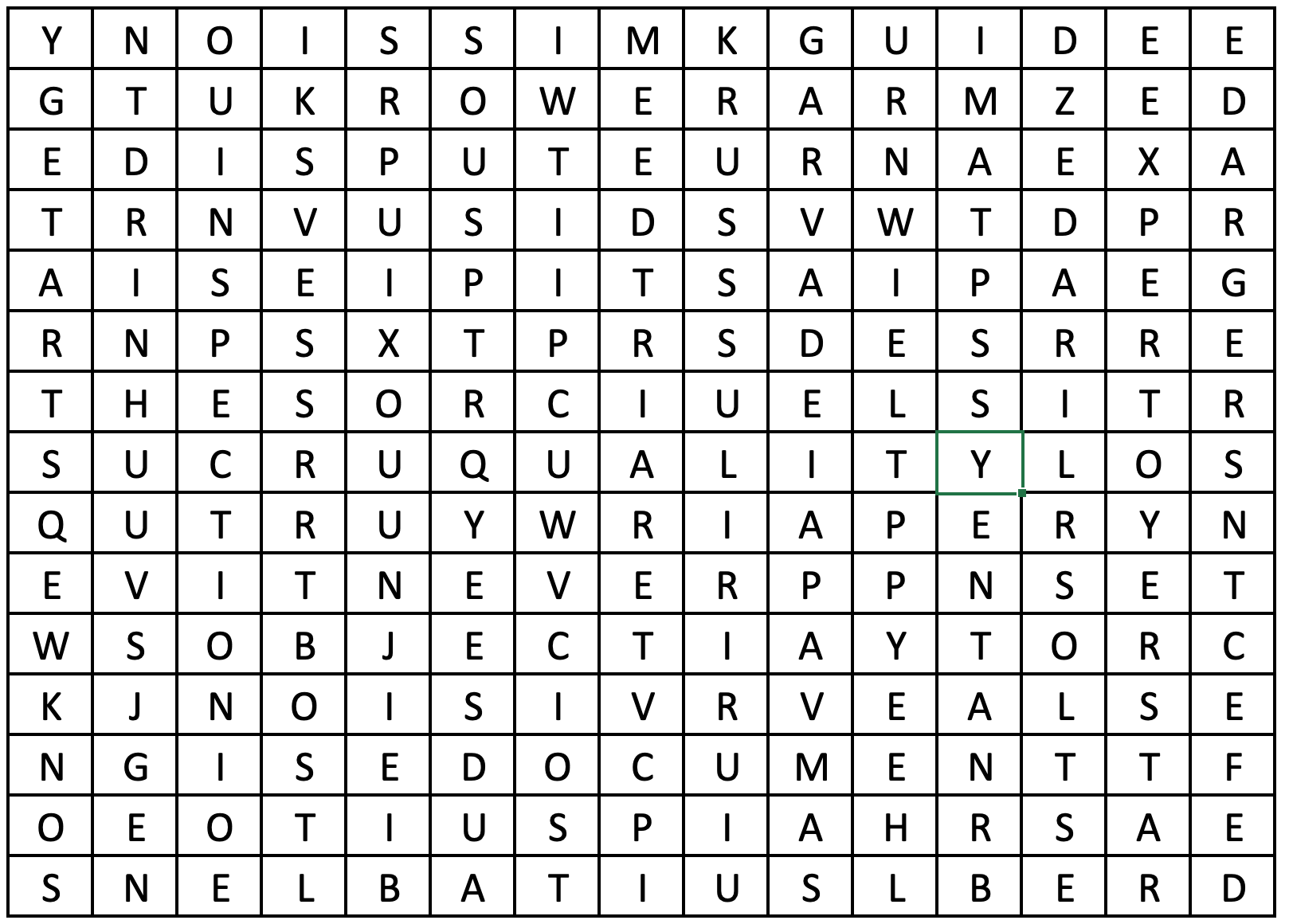 Word Puzzle AnswersSee how you scored and how you did with the time limits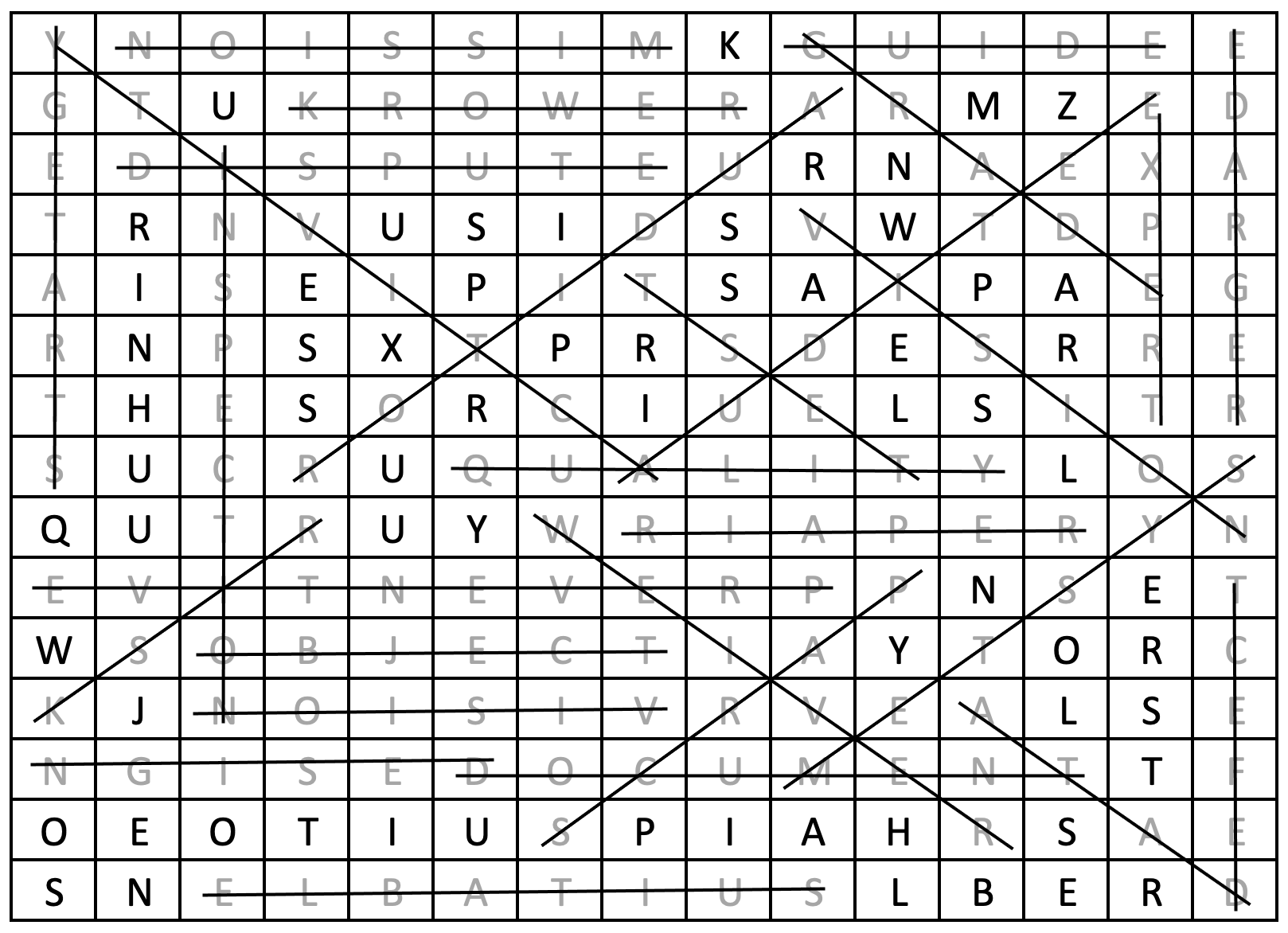 ActivityObjectAuditeeScrapAuditorExpertDataRepairDocumentMissionQualitySuitableInspectionReworkPreventiveVisionDisputeStrategyRiskDefectVisionDesignTestGradeSystemGuideReviewRegrade